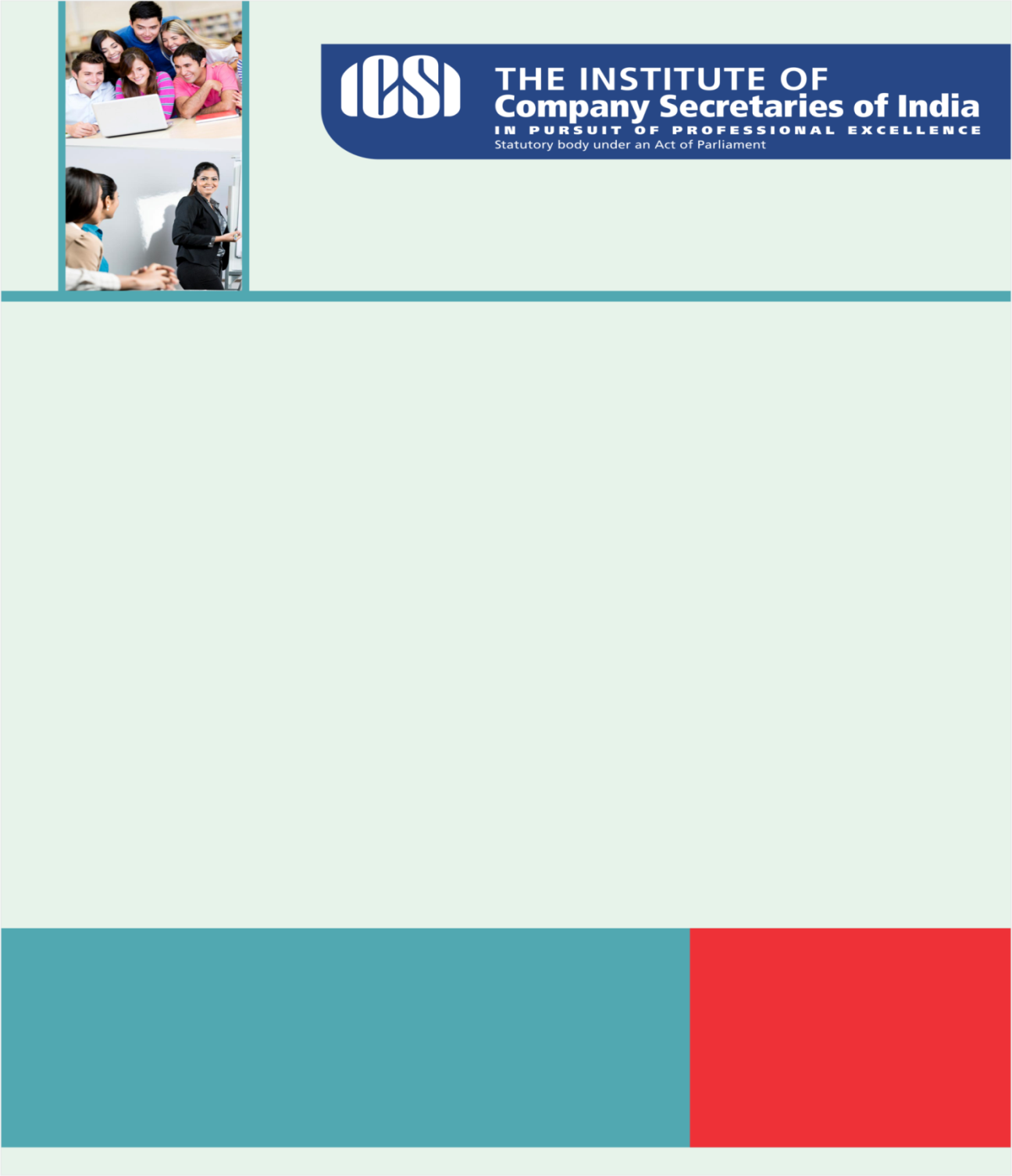 Knowledge AppraiseNews HeadlinesE- Book on Companies Act, 2013 GST CornerInsolvency and Bankruptcy Code, 2016Regulatory Updates MCA: Clarification regarding due date of transfer of shares to IEPF Authority Mediation and Conciliation Panel by Regional Director, NR, MCA, New Delhi for the year 2016-17RBI: FAQs on Withdrawal of Legal Tender Status of the old Bank Notes in the denominations of ₹ 500/- and ₹ 1000/- (Updated as on December 08, 2016)Tradability of SGB Scheme 2016 -17- Series IIIEdited Transcript of Reserve Bank of India’s Fifth Bi-Monthly Post Policy Conference Call with MediaActivity at Banks during November 10 to December 7, 2016Issuance of ₹ 500 bank notes without inset letter, in the Mahatma Gandhi (New Series)ICSI NewsChange in the Venue of the ICSI Southern Region Convocation at Chennai on 10th December, 2016ICSI and IBBI Jointly Organising National Seminar on Insolvency And Bankruptcy Code, 2016 on 11th December, 2016 at BhubaneswarLegal Term “Estoppel”Stopped from denying 
Kindly send your feedback/suggestions regarding CS updates at csupdate@icsi.eduFor Previous CS UPDATE(S) visit :  http://www.icsi.edu/Member/CSUpdate.aspxIf you are not receiving the CS update, kindly update your e-mail id with Institute’s database by logging on ICSI website.